 BAKHIT 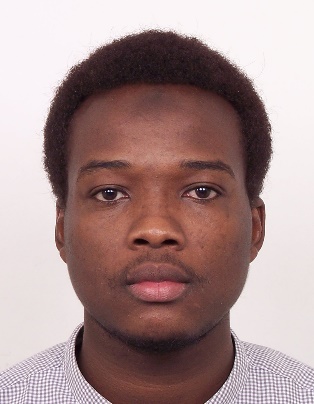 SUMMARY An enthusiastic and highly motivated individual with a dream to secure apprenticeship in preparation for professional engineer (PE) backed by; First Class honors from Bachelor of Civil Engineering (HONS), from infrastructure University kuala lumpur.HIGHLIGHTS EXPERIENCE Managed and lead workers Checked structural drawings before casting Prepared site progress ReportCalculated and ordered concrete mix Tracked project progress Road geometry designResearch on safety at siteTechnical ReportResearch on axle loadACHIEVEMENT Helped the company to identify risk at site (highway/traffic).Helped the company to prepare an ongoing project report to contractors.Helped the company to prepare for a seminar presentation. EDUCATION 09.2014 – 02.2018 	INFRASTRUCTURE UNIVERSITY KUALA LUMPUR Bachelor of Civil Engineering (HONS) – CGPA (3.752) Design of Concrete StructuresDesign of Steel and TimberHighway EngineeringGeotechnical EngineeringHydraulics and HydrologyProject ManagementFinite Element Modelling & Analysis POSITION APPLIED Civil Engineer AWARD Dean’s List award (2015 & 2016)02/2018 – 06/2018NCT BUILDING & CIVIL ENGINEERING SDN BHD (Malaysia) Civil Site Engineer 03/2017 – 06/2017IKRAM CONSULTANTS SDN BHD (Malaysia) Intern 10.2010 – 08.2013 SKILLS LYCEE IBNU-CINA HIGH SCHOOLAdvance MathematicsPhysicsChemistryEXPERTISE COMPUTER AIDED DESIGN AUTOCAD AUTOCAD CIVIL 3DESTEEMETABSSTAAD PROROBOT STRUCTURAL ANALYSISABAQUS (Finite Element modelling)INFORMATION TECHNOLOGY Microsoft Office Microsoft Project PreziANTICIPATION To provide technical support throughout the development phase of any projects and can show strong technical attributes such as liaising with the team in providing details design. Able to monitor and lead the site team for smooth timely task completion according to drawing and specifications as well as establishing a record and maintain a full set of project documentation.  To provide technical support throughout the development phase of any projects and can show strong technical attributes such as liaising with the team in providing details design. Able to monitor and lead the site team for smooth timely task completion according to drawing and specifications as well as establishing a record and maintain a full set of project documentation.  